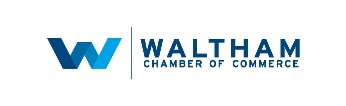 Waltham Chamber of Commerce Corporate Premier Sponsorship OpportunitiesGold: $15,000 Sponsorship on all of our events, Scholarship Foundation Supporter and Membership with Premier visibility with logo on our website, social media and 6 independent email blasts to our members. Annual Business MeetingIncludes one table of 10 with Premier Seating, Recognition and Publicity throughout the event.  Your company logo included in all promotional material, (Large Banner, Event Website & Program). (If  virtually, your seats are unlimited)Annual Golf Tournament Includes two foursomes, Recognition and publicity throughout the event.  Your company logo included in all promotional material, (Large Banner, Event Website & Program) and Tee Signs. Women in Business Programs (5 Each Year)(in person)4 seats, Recognition and publicity throughout the event.  Your company logo included in all promotional material, (Large Banner & Event Website) for all 5 Breakfasts            Or(virtually) 10 registration, Recognition and publicity throughout the event.  Your company logo included in all promotional material, (Large Banner & Event Website) for all 5 Breakfasts Annual Networking Barbecue                    Includes 8 tickets, Recognition and publicity throughout the event.  Your company logo included in all promotional material, (Large Banner & Event Website). Holiday Party Networking                            Recognition and publicity throughout the event.  Your company logo included in all promotional material, (Large Banner & Event Website). Scholarship Foundation                                ____________________________________________________________________________________________________________________________Silver: $10,000 this will include being a Corporate Sponsor on all of our events, Scholarship Foundation Supporter and Membership with premier visibility on our website, social media and 6 independent email blast to our members. Annual Business MeetingCorporate Sponsor                                                                                               Includes one table of 8 of Premier Seating, Recognition and publicity throughout the event.  Your company logo included in all promotional material, (Small Banner, Event Website & Program).  (If  virtually, you will receive 16 tickets)Annual Golf Tournament Corporate Sponsor                                                                                              Includes a foursome, Recognition and publicity throughout the event.  Your company logo included in all promotional material, (Large Banner, Event Website & Program) and Tee Signs. Women in Business Programs (5 Each Year)4 seats, Recognition and publicity throughout the event.  Your company logo included in all promotional material, (Large Banner & Event Website) for all 5 Breakfasts                                                                                                              Annual Networking Barbecue                    Corporate Sponsor                                                                                             Includes 8 tickets, Recognition and publicity throughout the event.  Your company logo included in all promotional material, (Large Banner & Event Website). Holiday Party Networking                            Corporate Sponsor                                                                                          Recognition and publicity throughout the event.  Your company logo included in all promotional material, (Large Banner & Event Website). Scholarship Foundation                                Corporate Sponsor                                                                                                              ______________________________________________________________________________________________________________________________Bronze: $5000 this will include recognition at all of our events, scholarship foundation and your membership with premier visibility on our website, social media and up to 6 email blasts to our members.Annual Business MeetingTable of 4 Premier Seating, Recognition and publicity throughout the event.  Your company logo included in all promotional material, (Small Banner, Event Website & Program).  (If  virtually, you’ll receive 8 tickets)Annual Golf Tournament Includes a foursome & Recognition that your company sponsoredBreakfast                                                                                                               Women in Business Programs (5 Each Year)4 seats, Recognition and publicity throughout the event.  Your company logo included in all promotional material, (Large Banner & Event Website) for all 5 Breakfasts                                                                                                             Annual Networking Barbecue                    Event Sponsor                                                                                                   Includes 4 tickets, Recognition and publicity throughout the event.  Your company logo included in all promotional material, (Large Banner & Event Website). Holiday Party Networking                            Corporate Sponsor                                                                                             Recognition and publicity throughout the event.  Your company logo included in all promotional material, (Large Banner & Event Website). Scholarship Foundation                                *Subject to Change